Lugar de Oso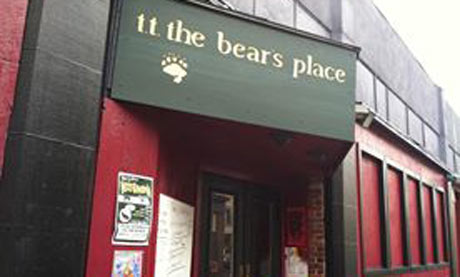 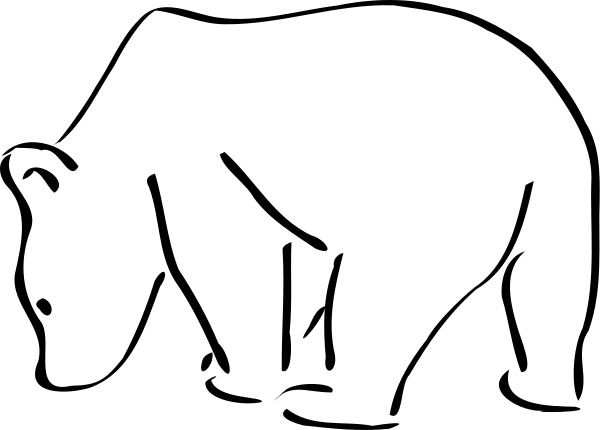 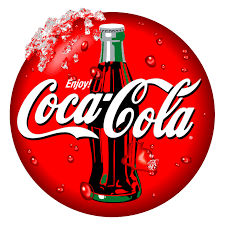 Bebidas                        -Agua-Sodas ($ 1,00)-Sweet té-Jugo (0,75 $)-café ($ 2.00)-Lemonade ($ 1,00)Leche-Chocolate ($ 1,50)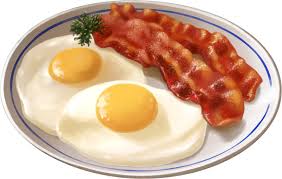 Desayuno- (2) Huevos y (2) el tocino y (1) Salchicha ($ 4.00)- (3) panqueques o waffles (2) Bacon y 1 rebanada de pan tostado ($ 5,50)- (3) tostada francesa (2) Tocino o (2) la salchicha ($ 6,00)almuerzo
sándwich dequeso -Grilled con sopa de tomate ( $ 5,00)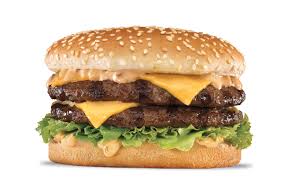 -Cheeseburger con una guarnición de papas fritas o aros de cebolla ($ 6.50)Sandwich -Reuben con frijoles ($ 7.00)Cena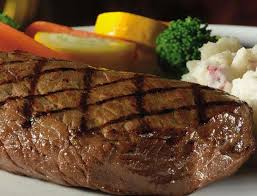 -Steak con puré de patatas ($ 10.50)-Pollo con papas fritas ($ 8.00)-Pork Chop con los guisantes y el maíz en la mazorca ( $ 8,00)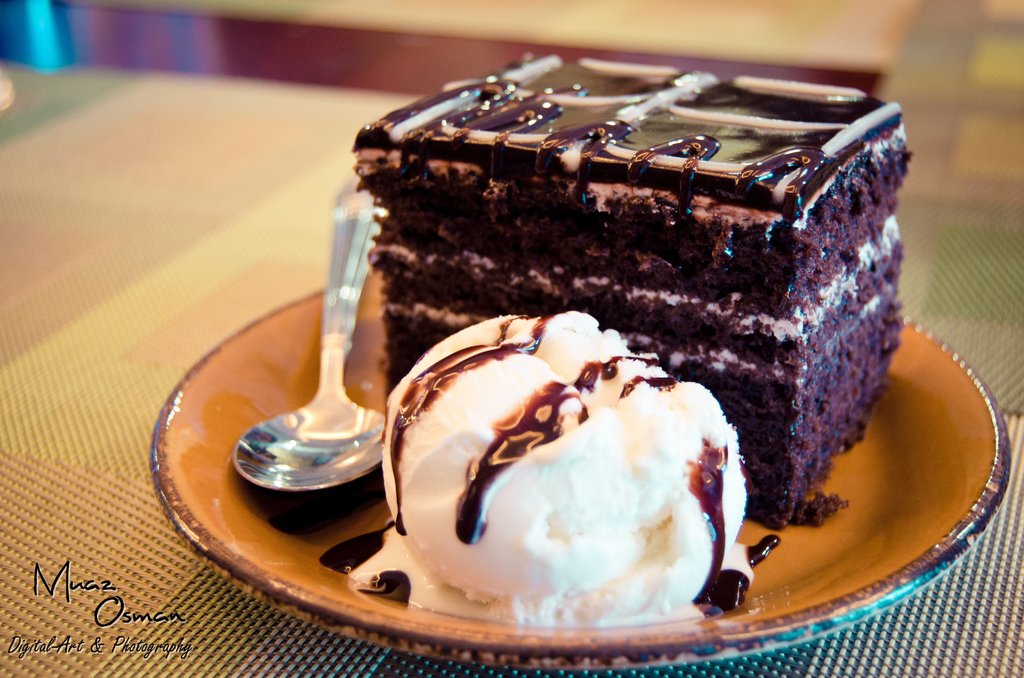 Postrecrema-Ice ($ 1,50)-slice de pastel de zanahoria ($ 1,75)Galletas de azúcar -Gourmet ($ 1.00)Menú Kids-Pollo tiras con un tazón de fruta (fresa, piña, uva, sandía, cereza, naranja manzana) ($ 4.26)palos -pescado y la salsa de tomate ($ 3.79)- Mac y queso con los cuadrados del jamón ($ 3.45)Aperitivos-Caesar ensalada (lechuga romana) elección de rancho regular o 1.000 isla ($ 4.57)tazón vegetales (zanahorias, guisantes, lechuga, arroz) ($ 3.21 )rebanadas -Sausage ($ 3.00)